Приложение 1Проективная  методика «Рисунок, надпись на моей футболке»1.Самый распространенный способ самовыражения  - это презентация своих интересов, увлечений. 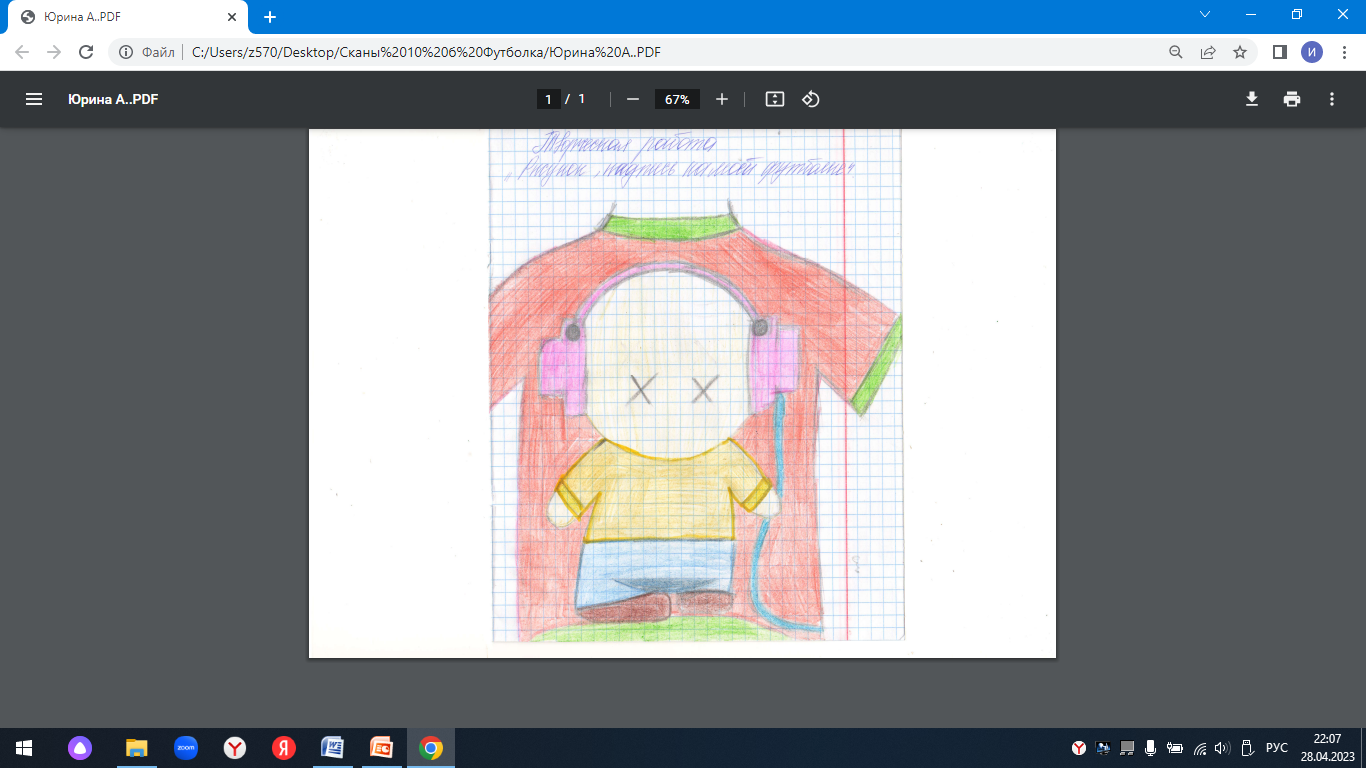 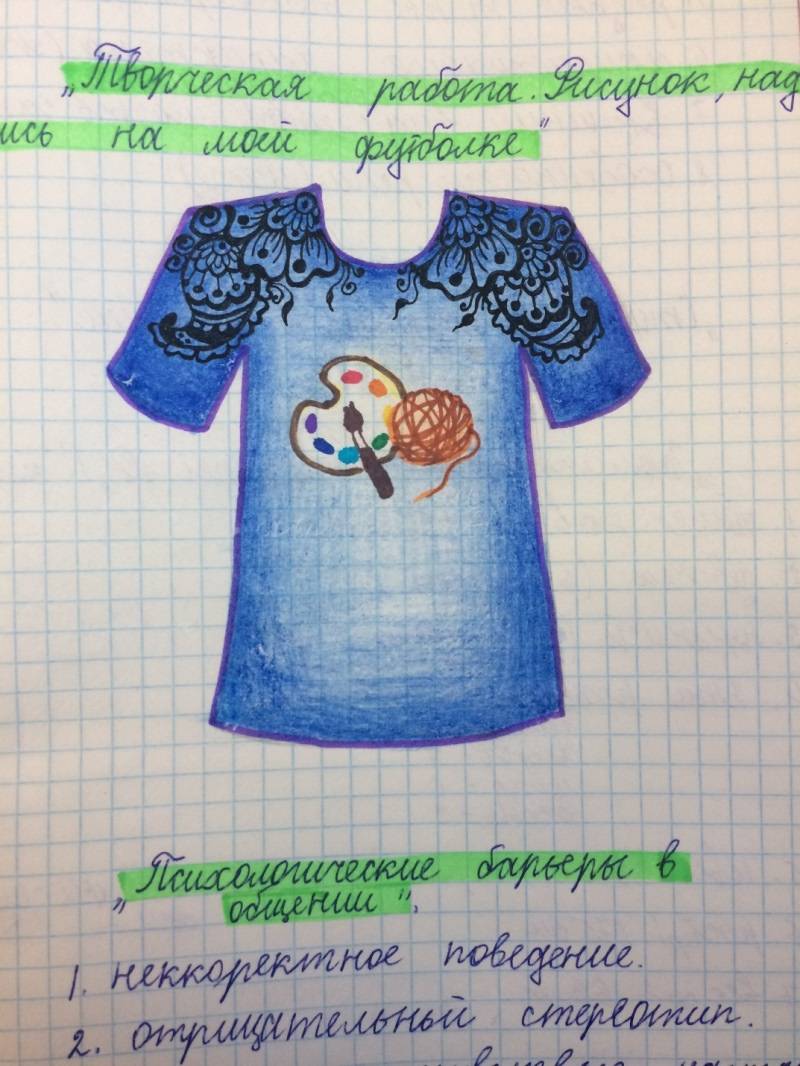 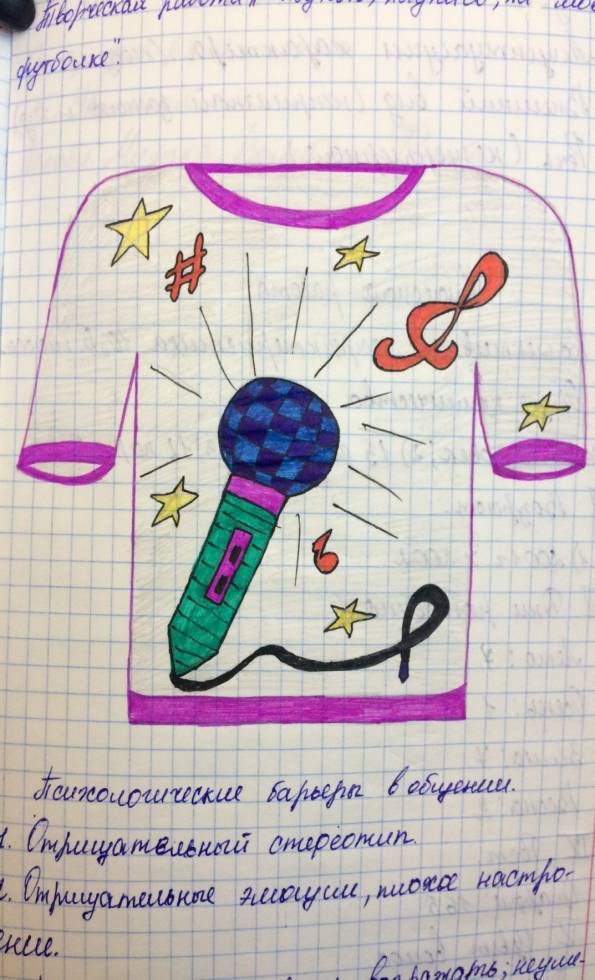 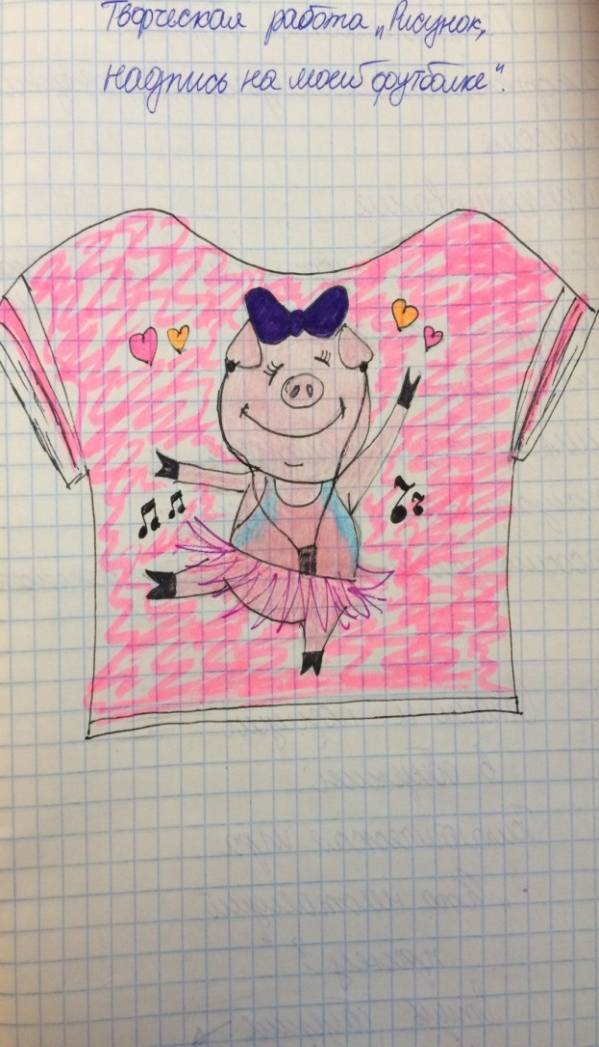 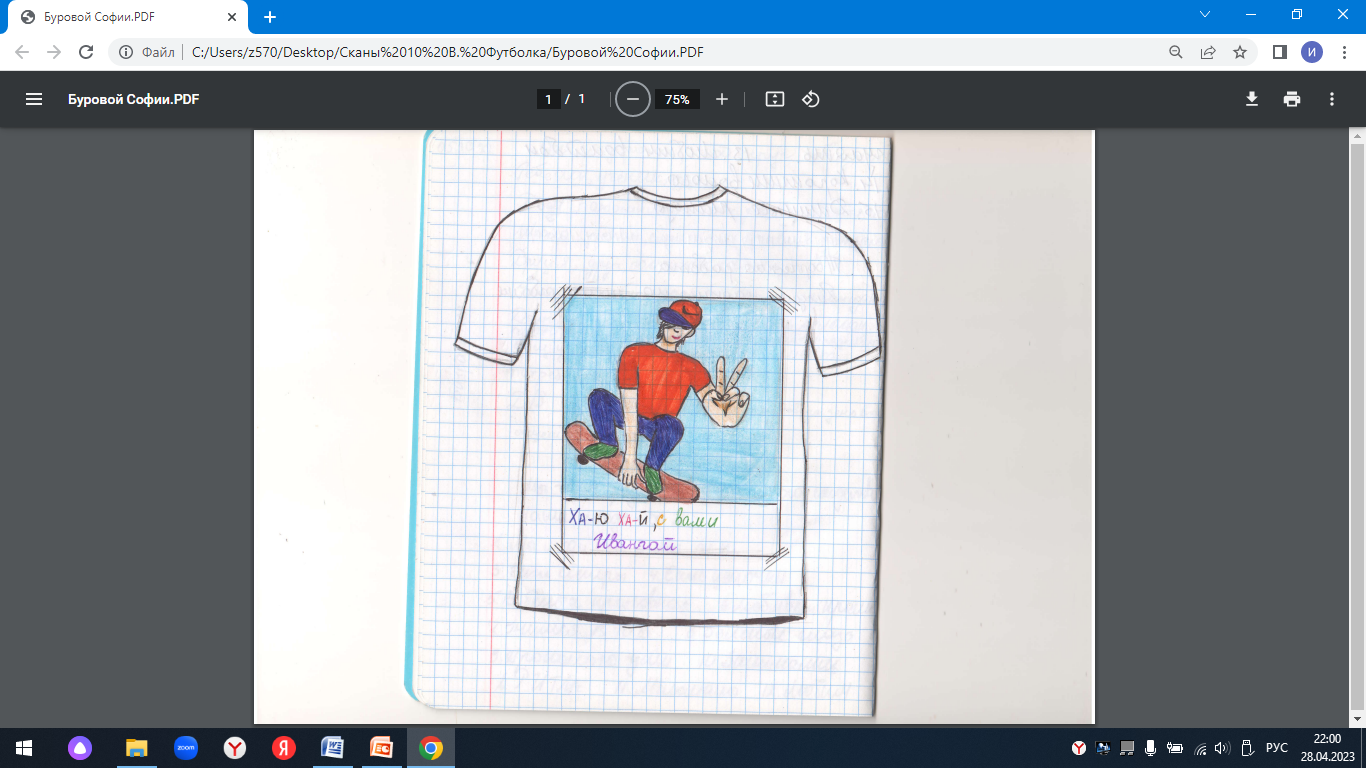 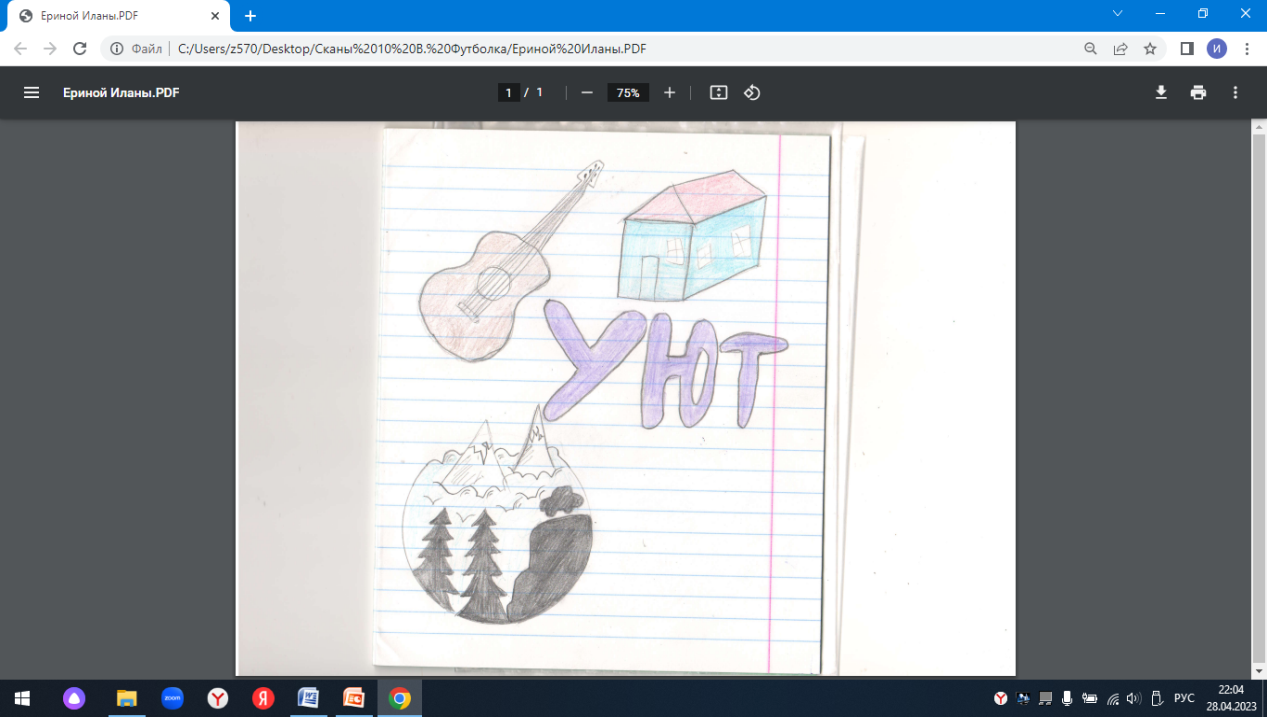 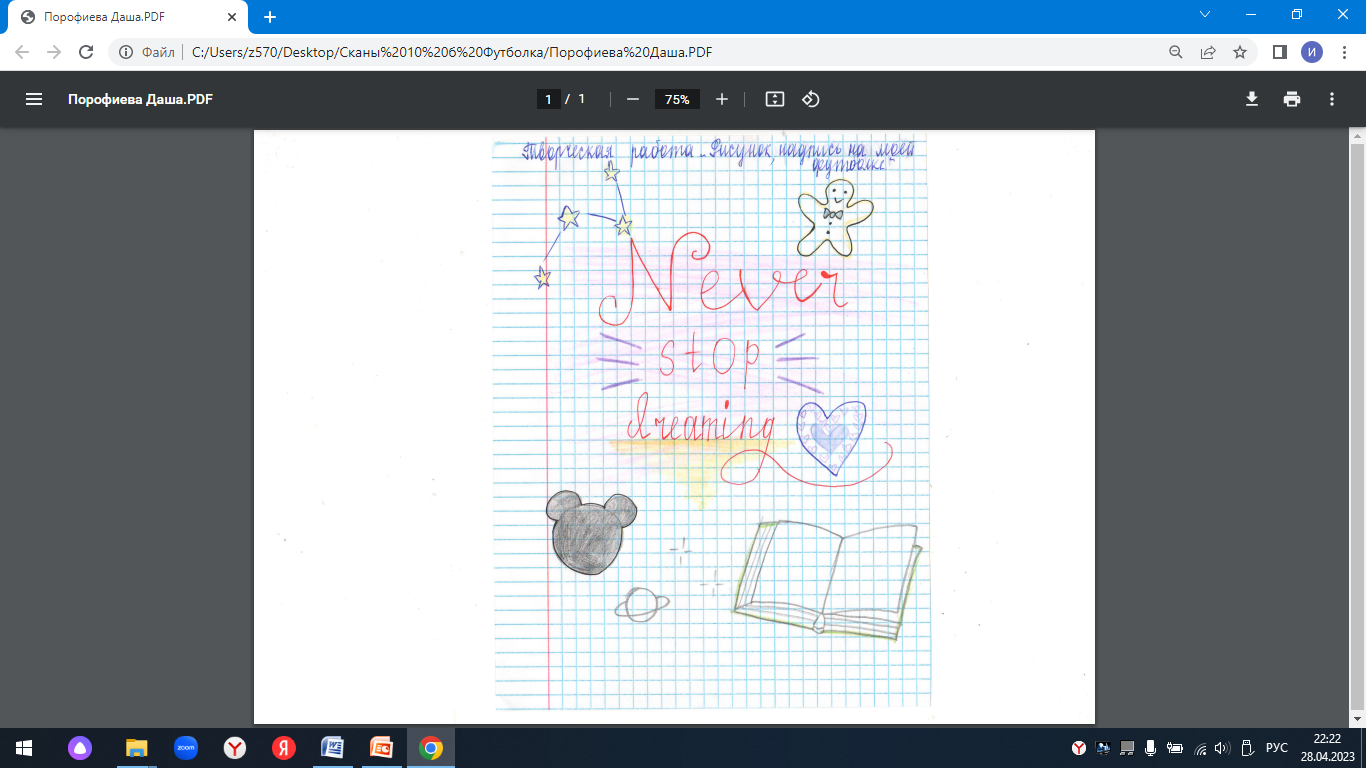 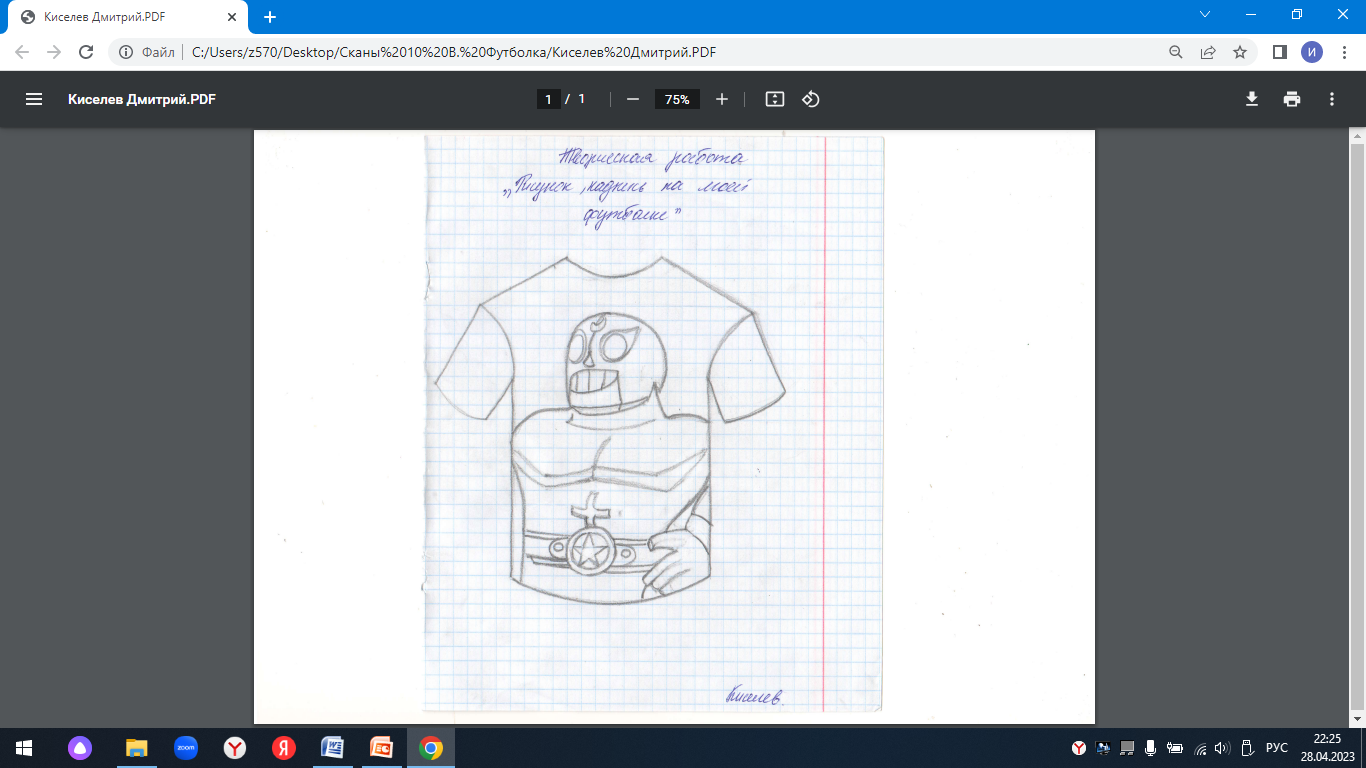 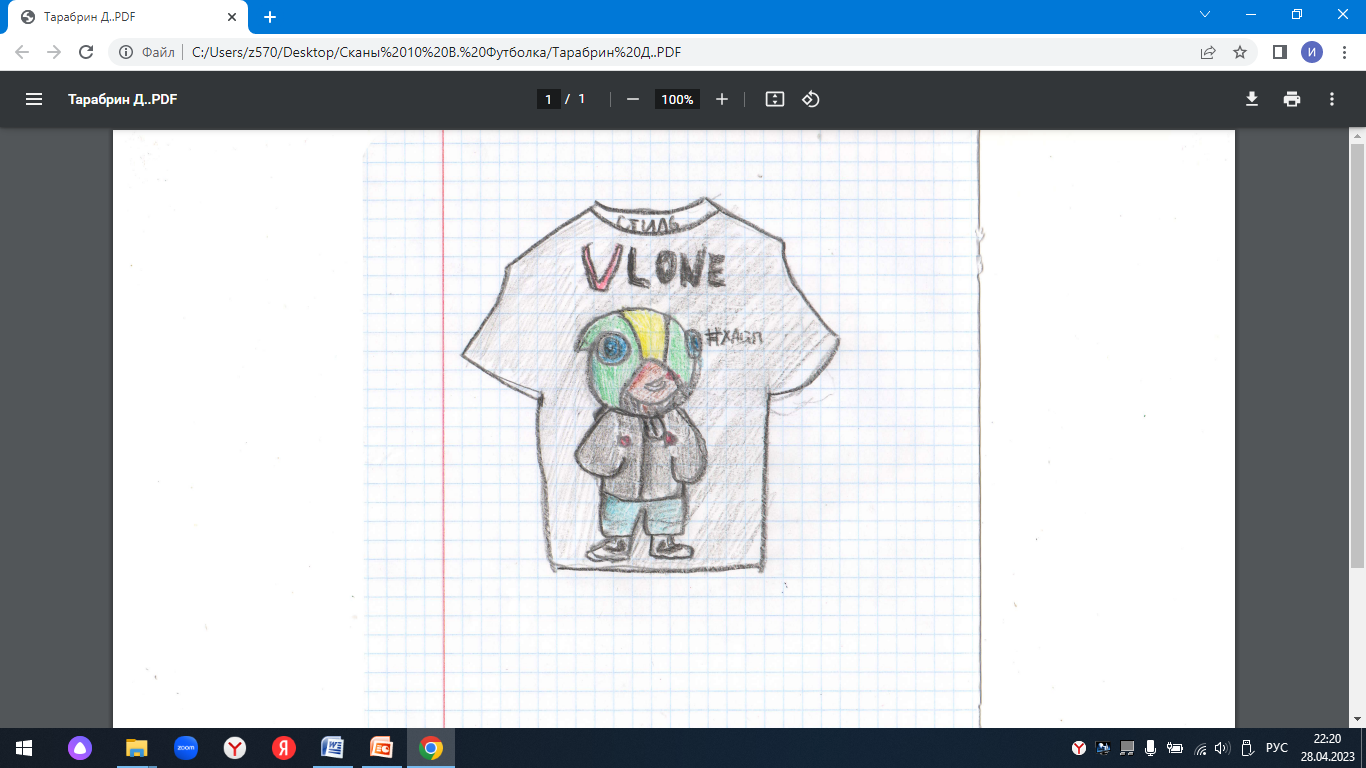 2. Индивидуальные личностные характеристики.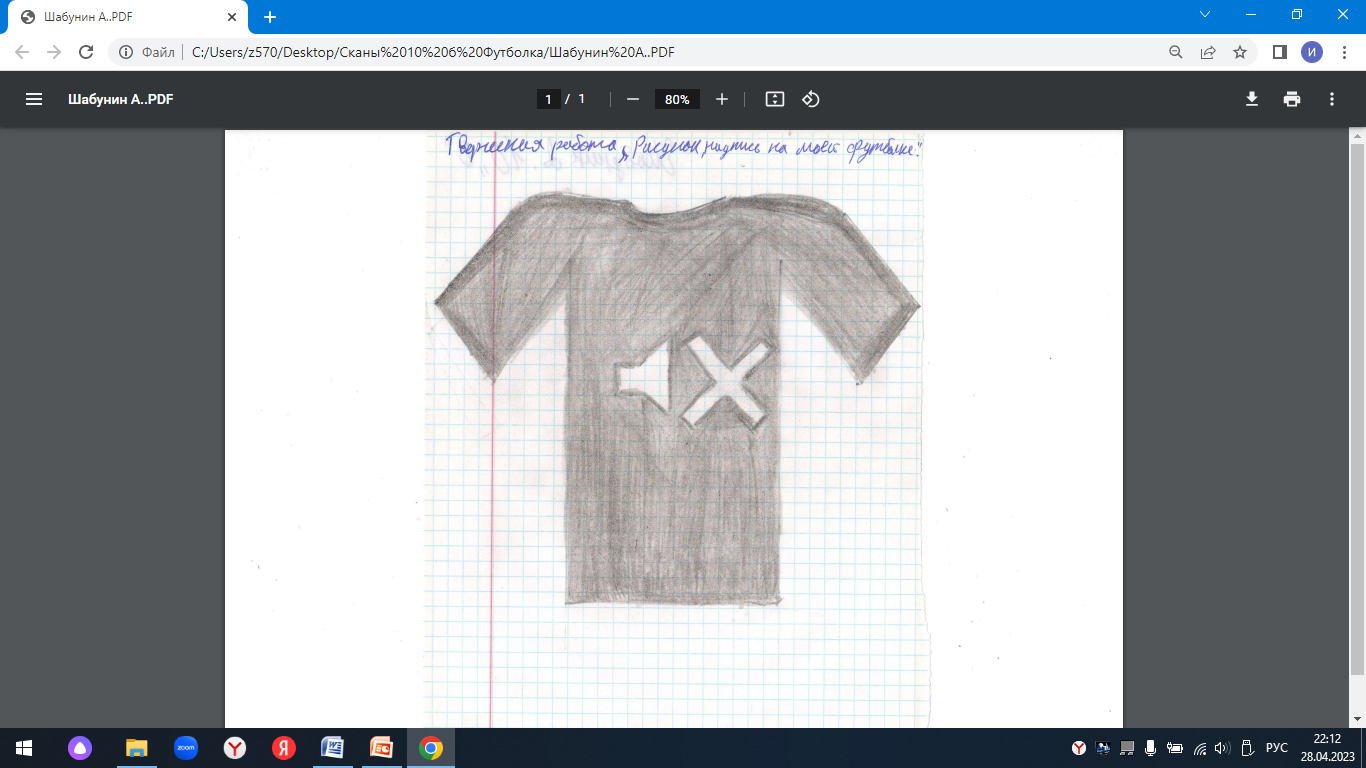 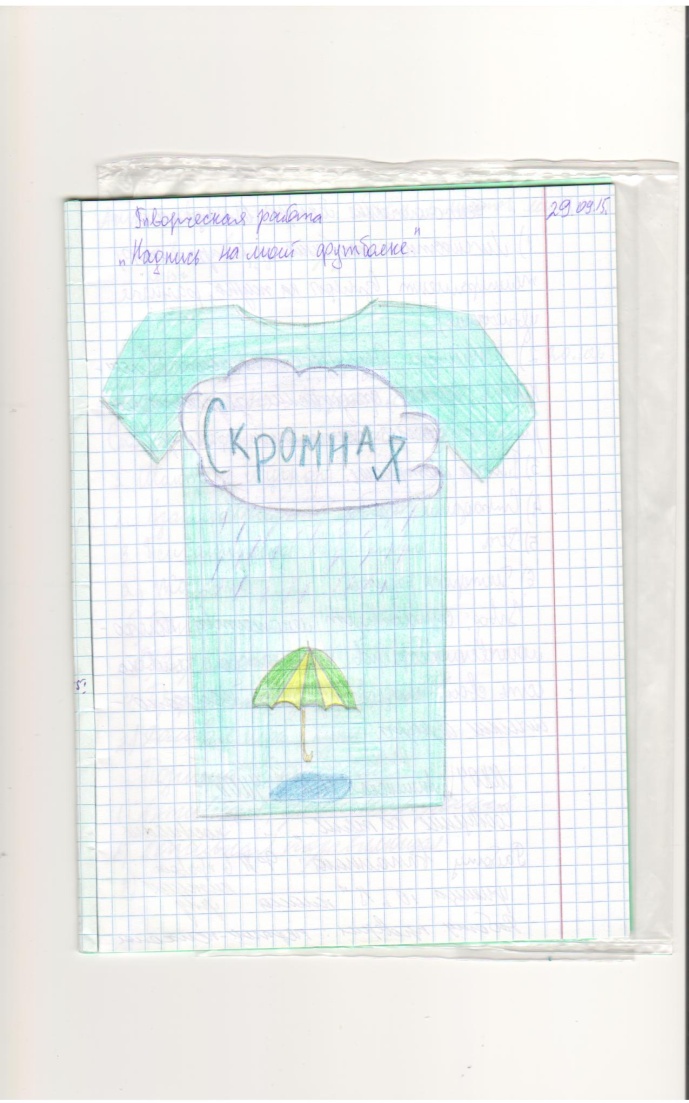 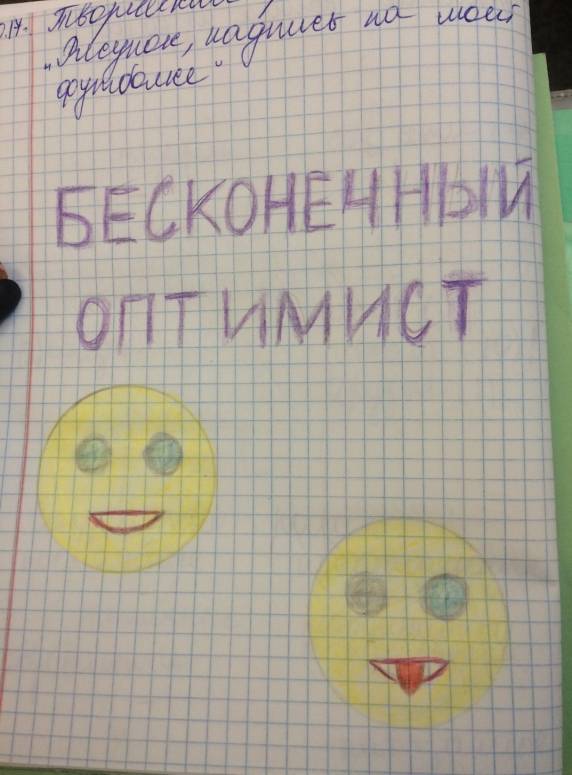 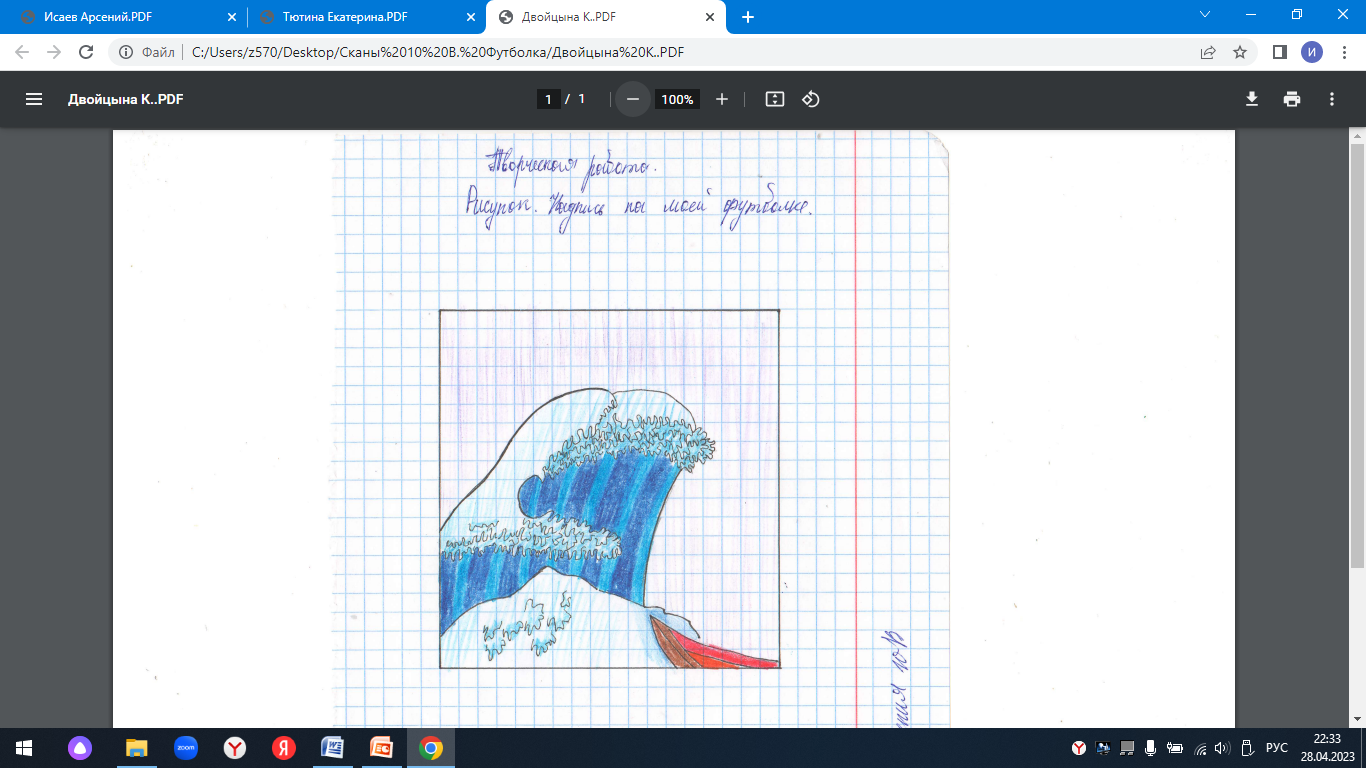 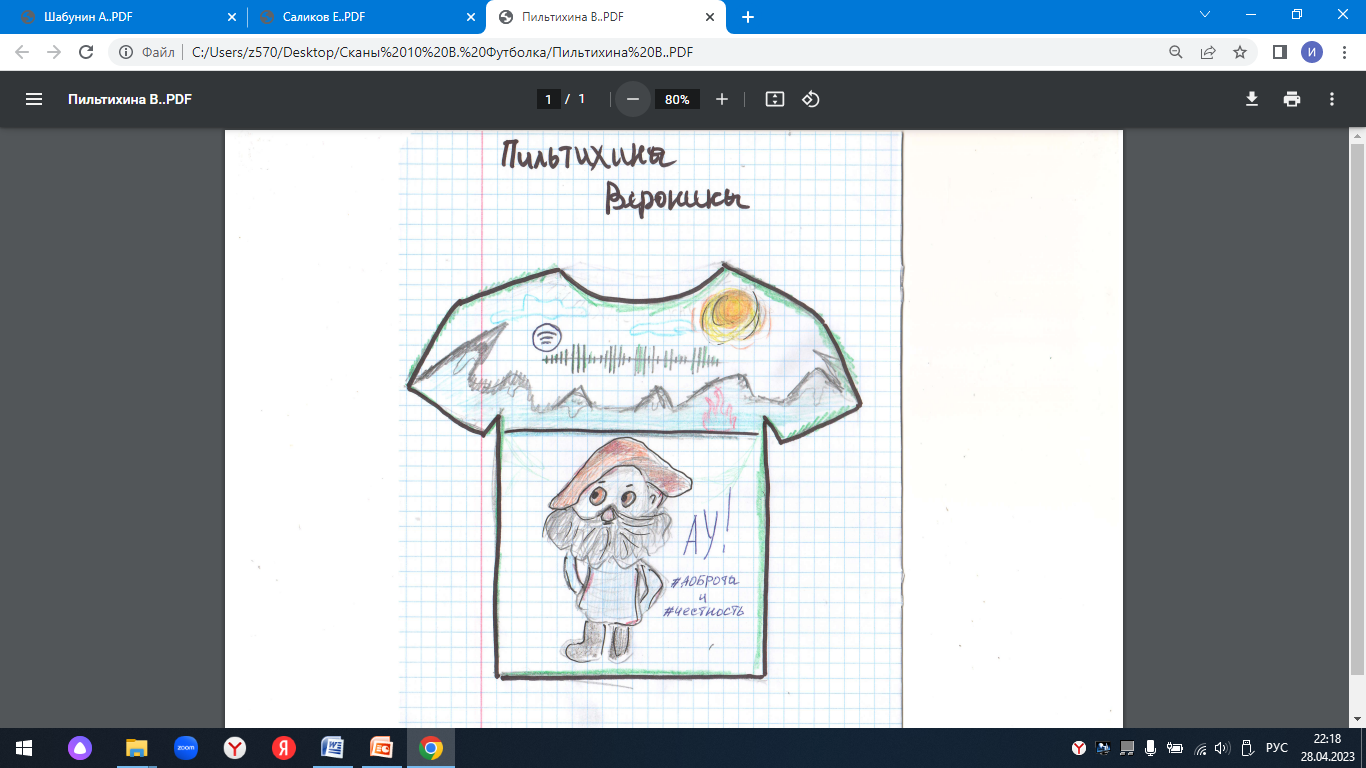 3. Выражение своих жизненных позиций, принципов.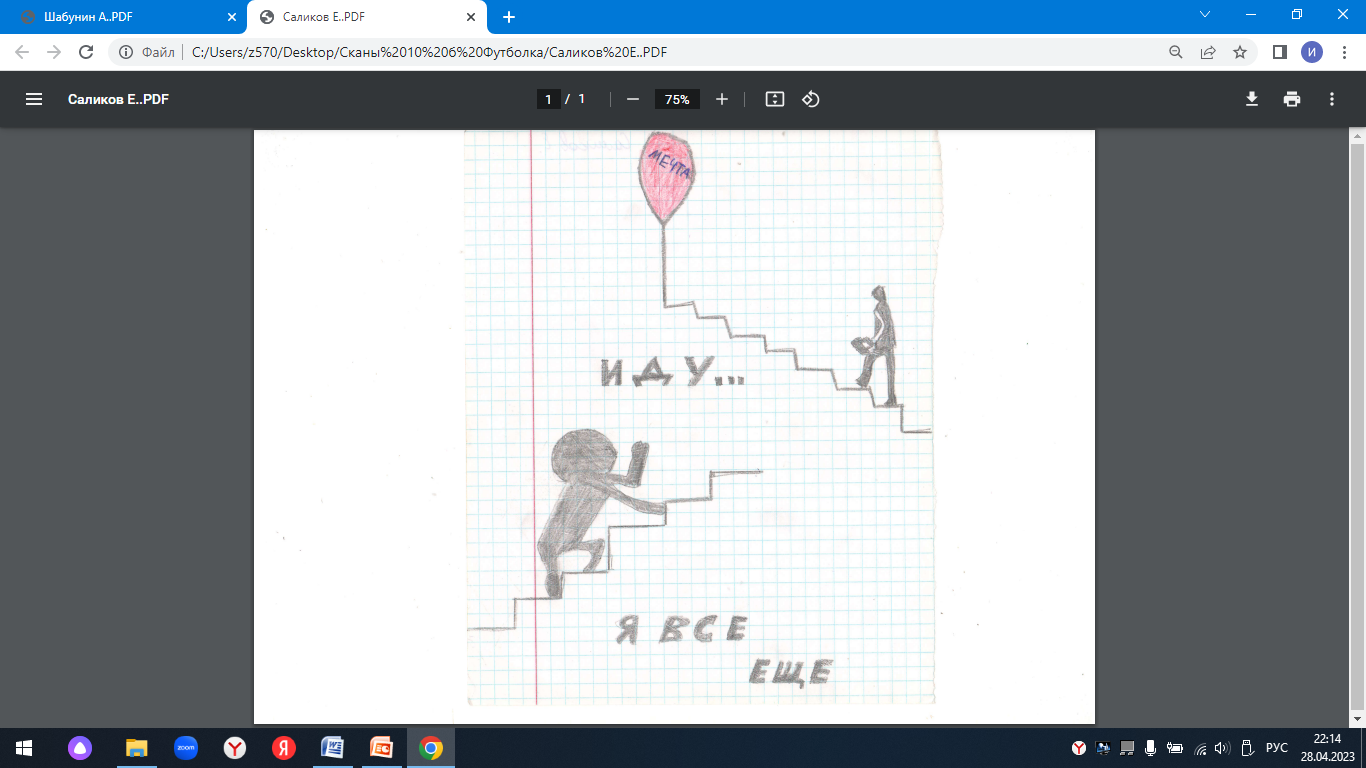 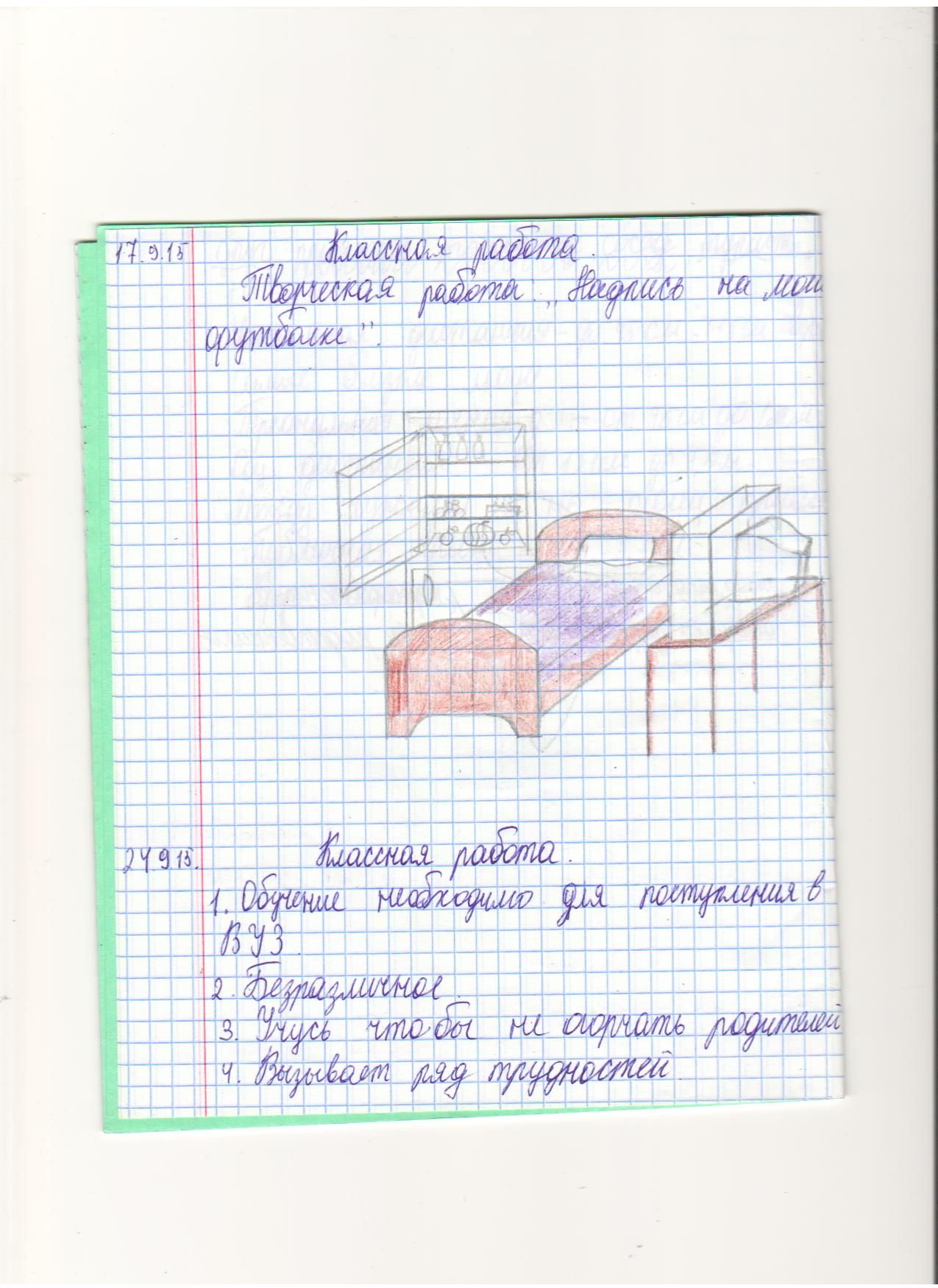 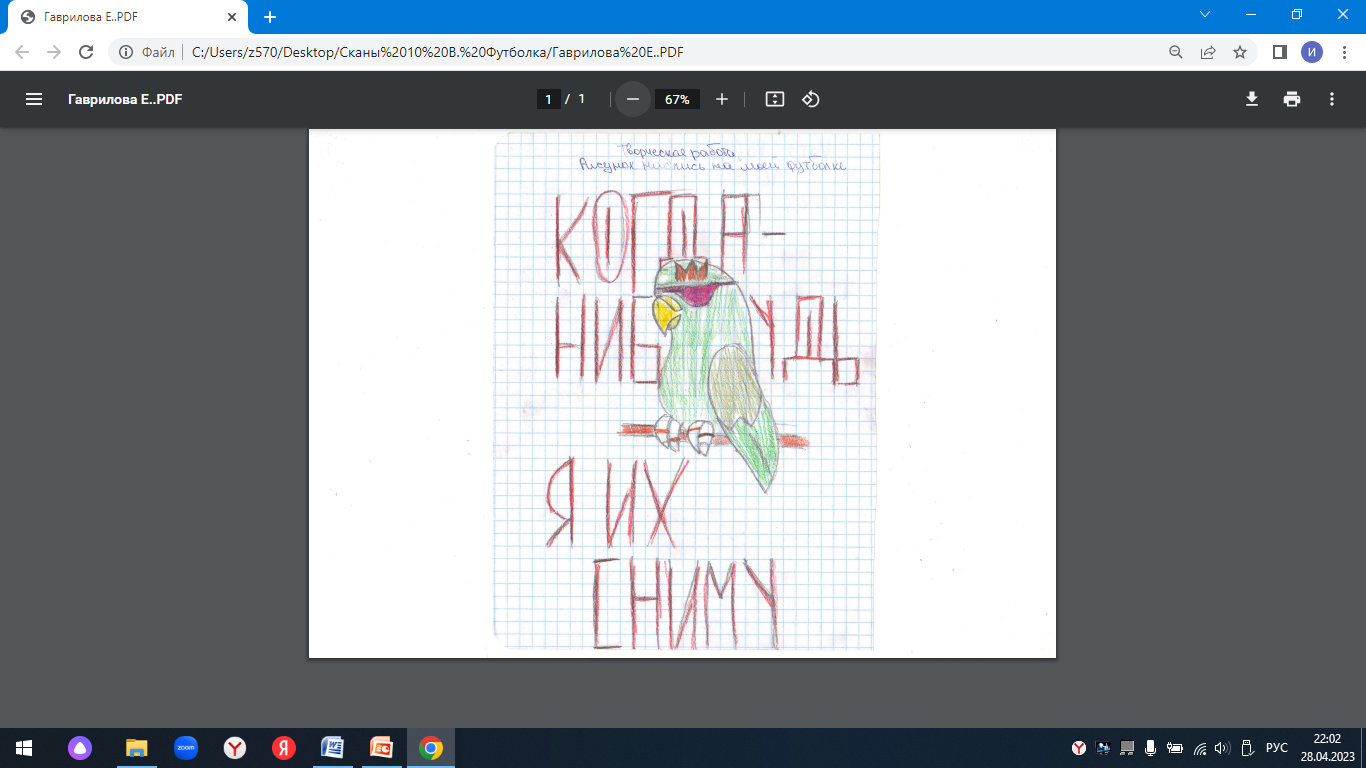 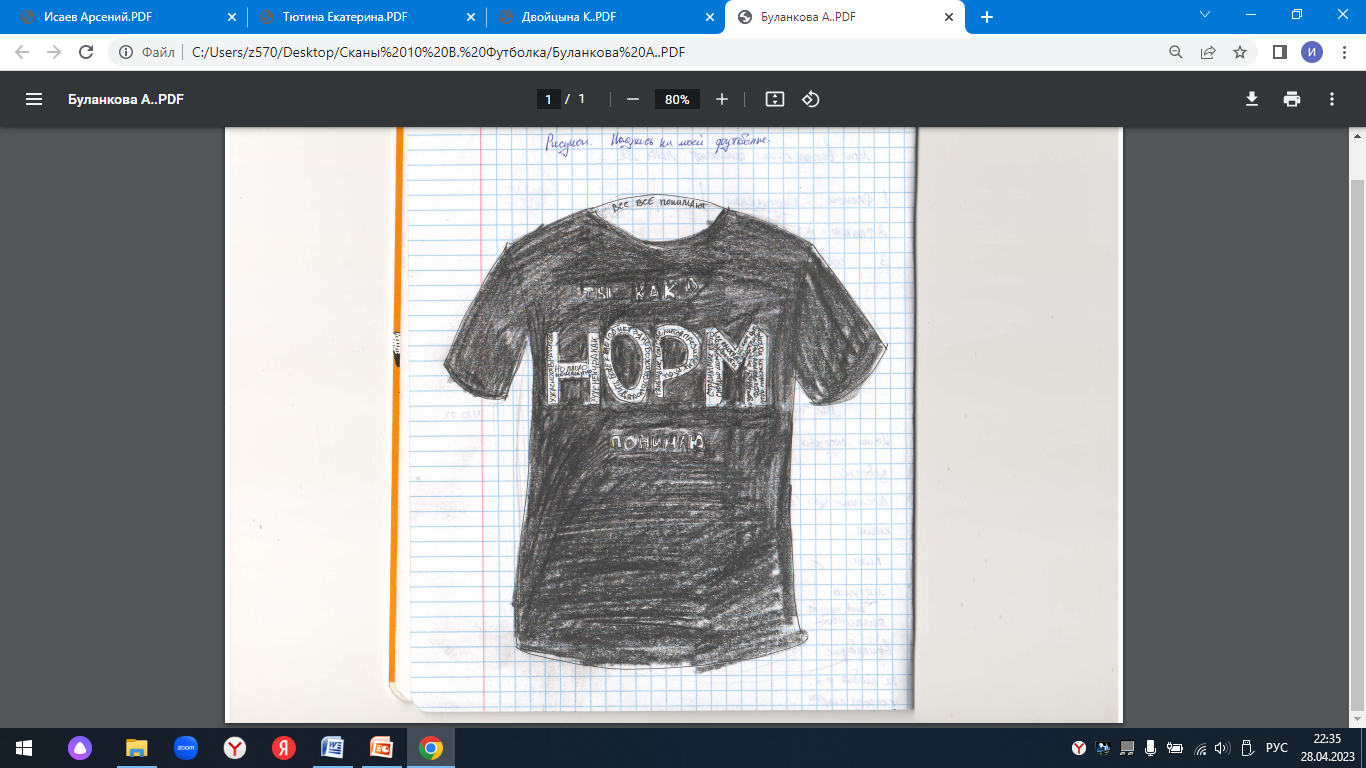 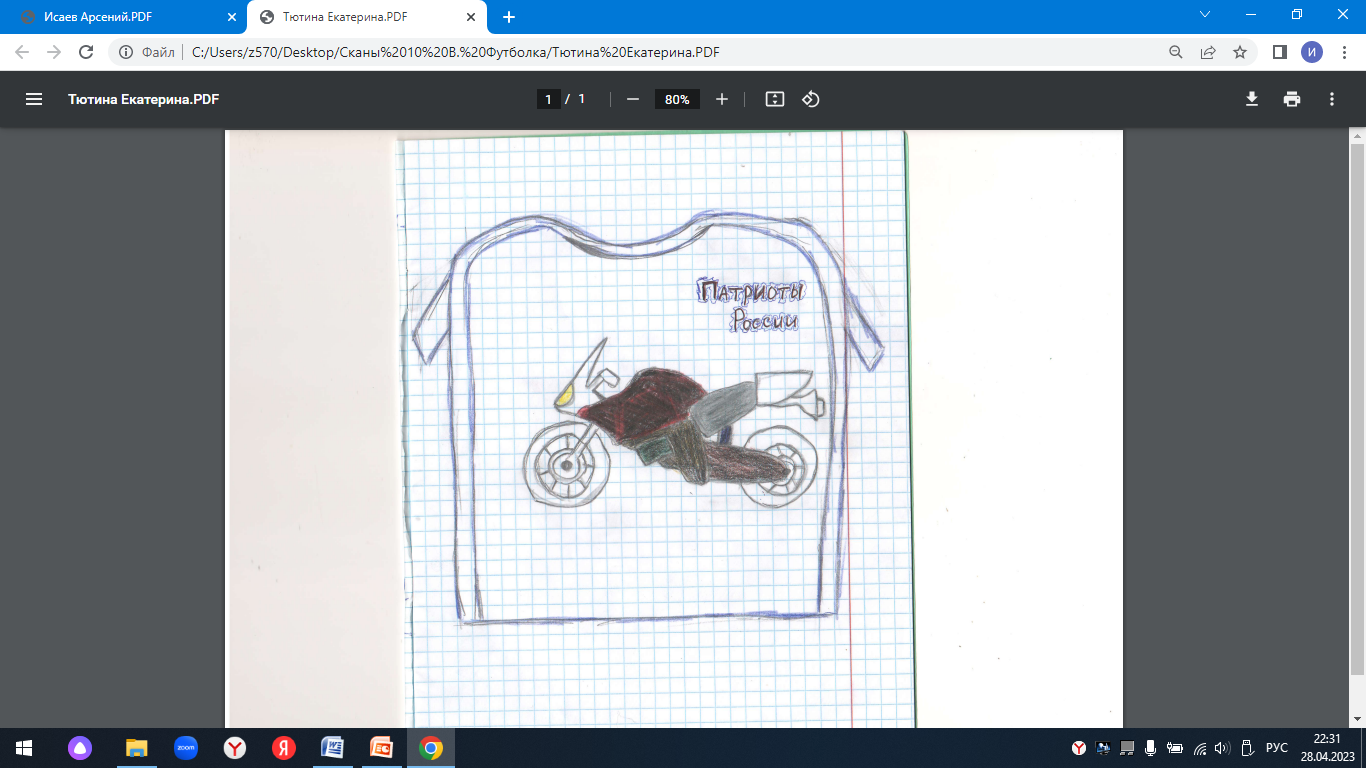 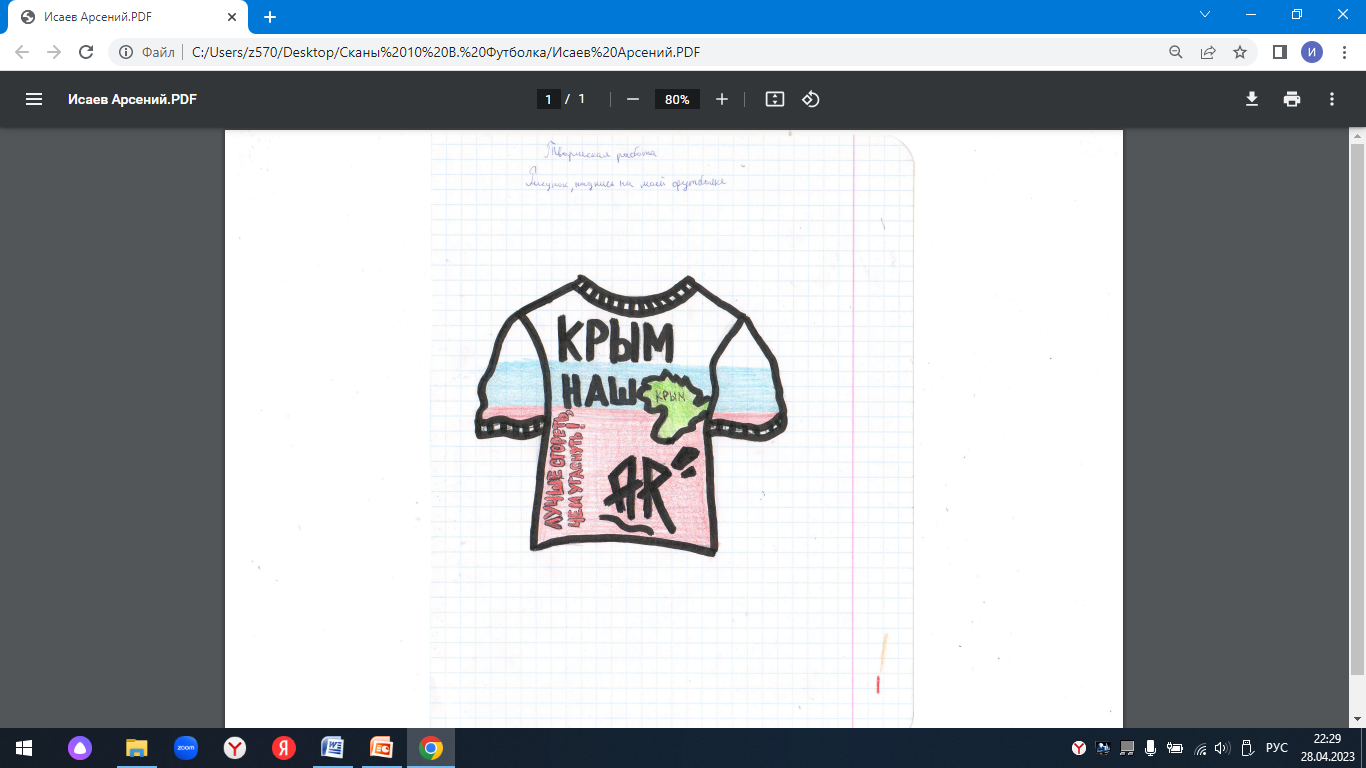 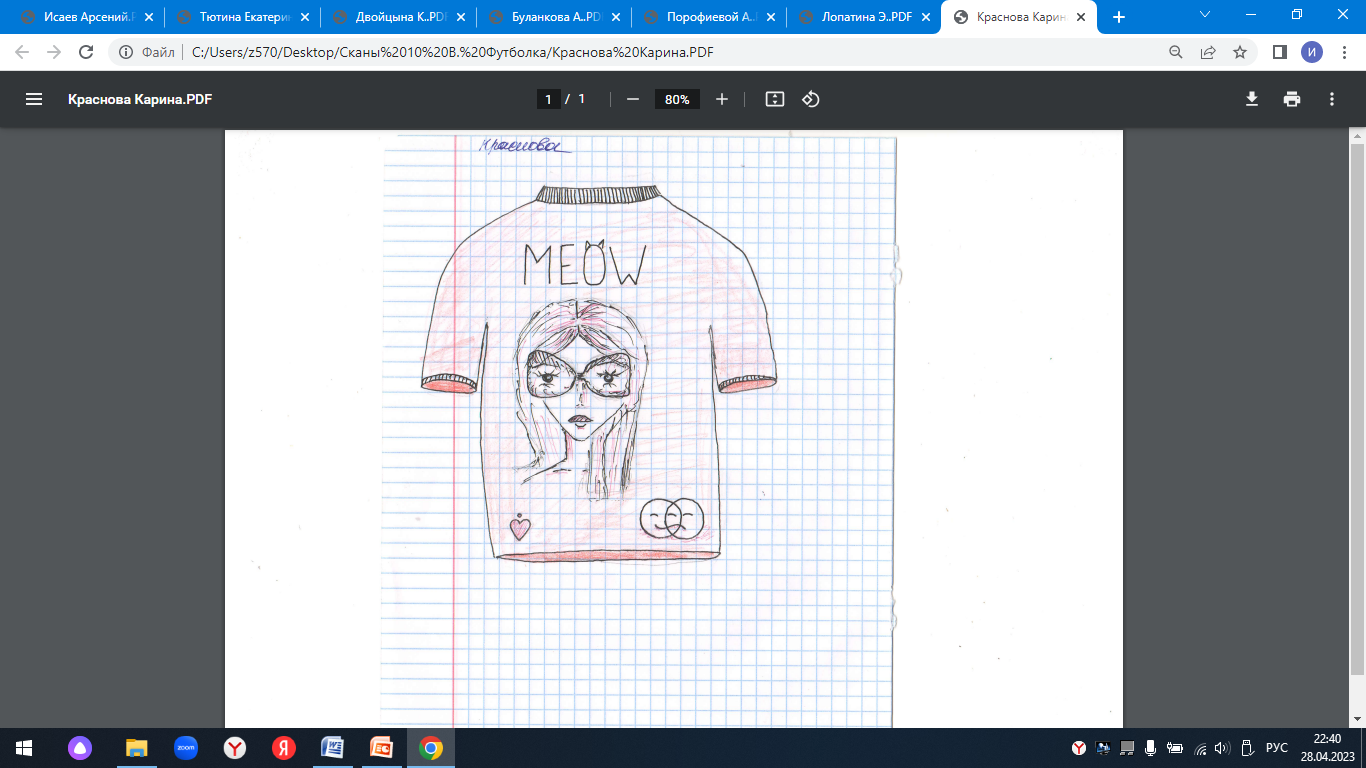 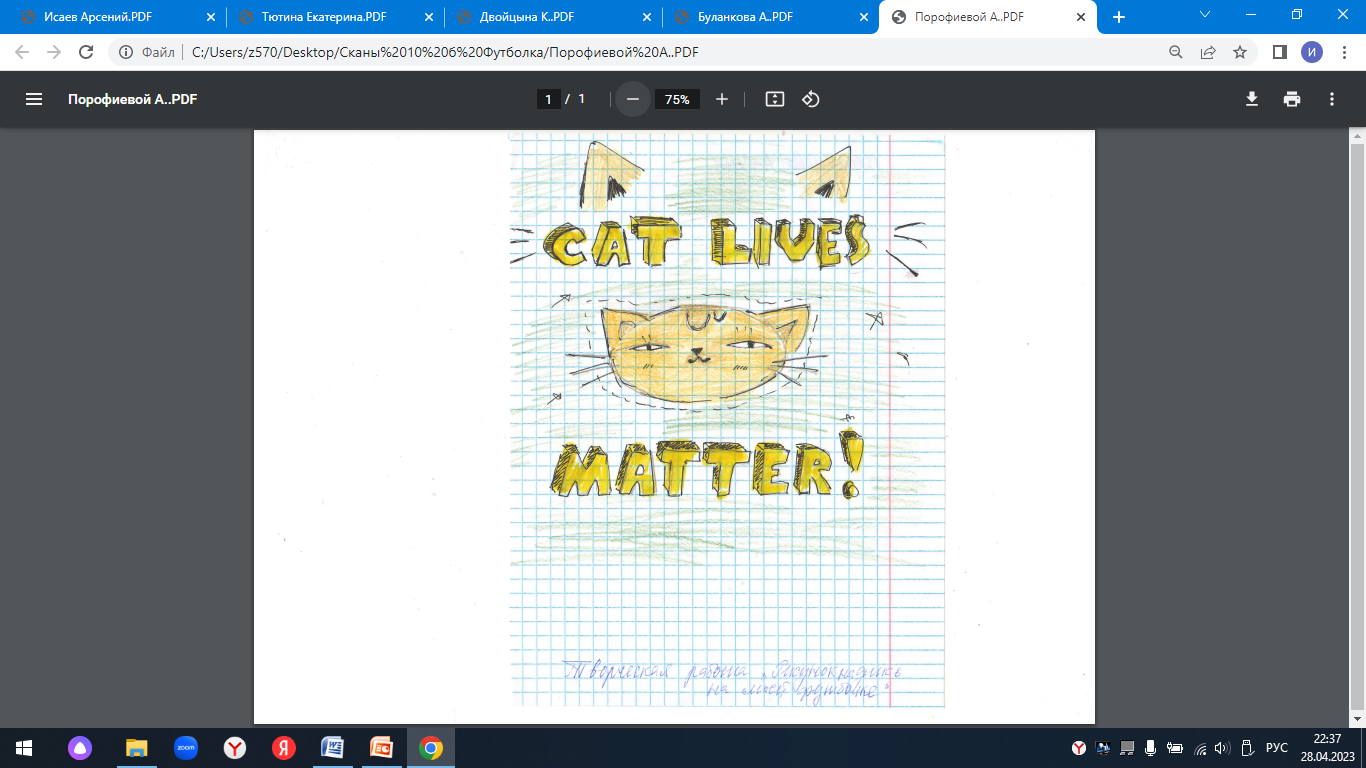 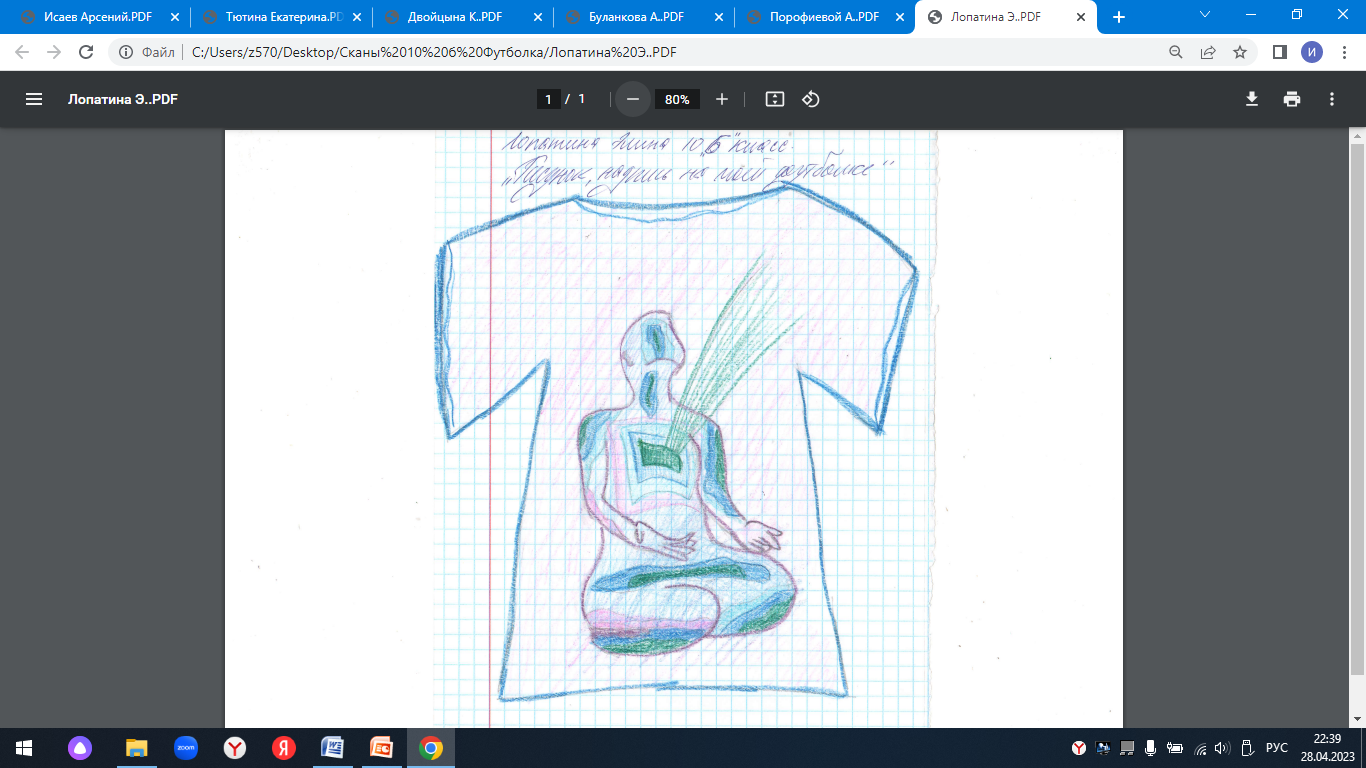 4.Индивидуальные вкусовые предпочтения.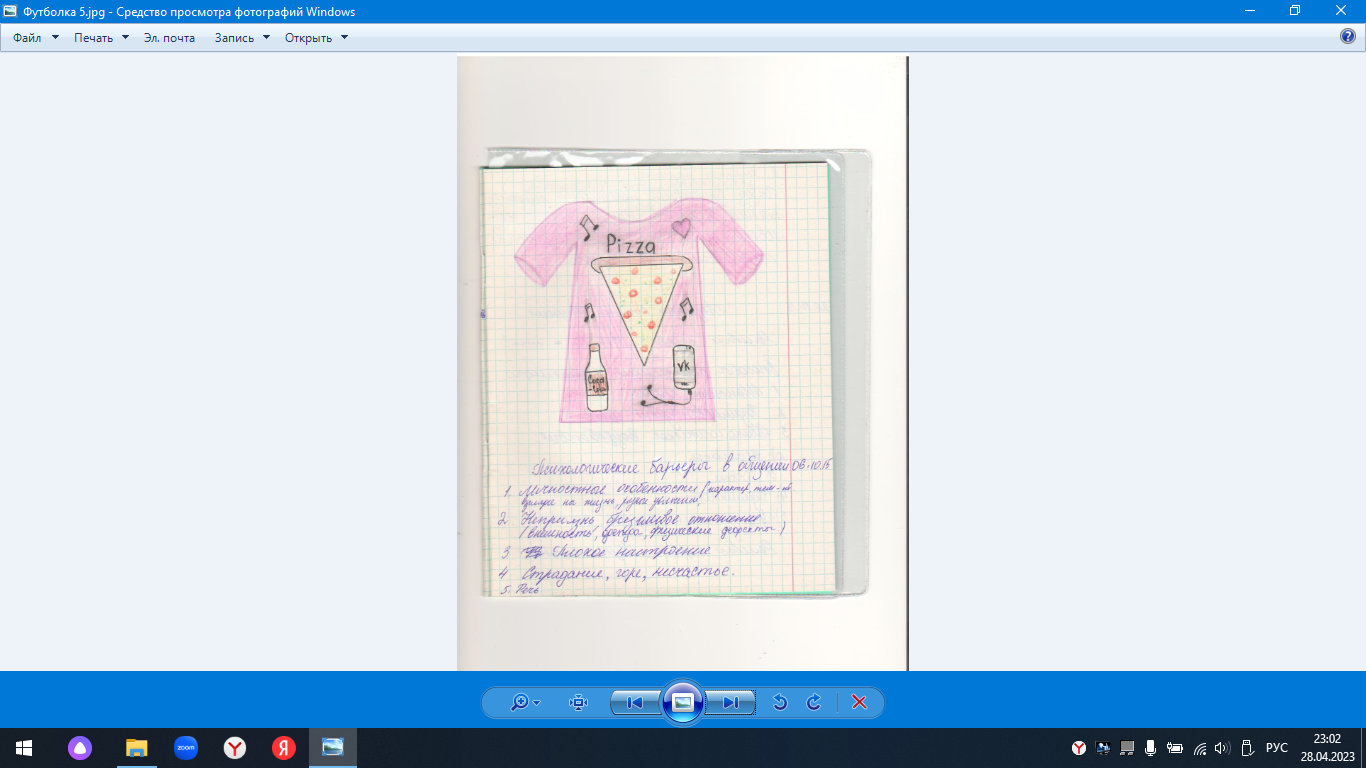 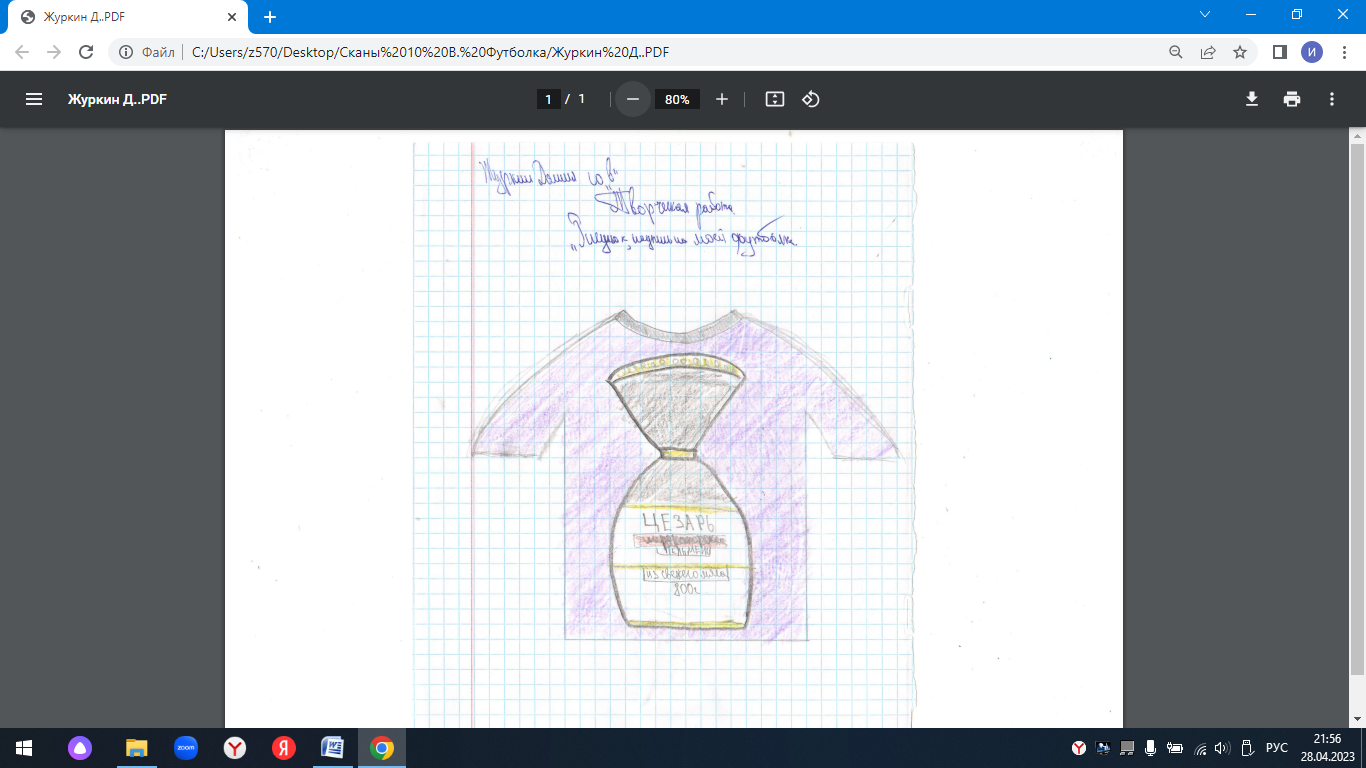 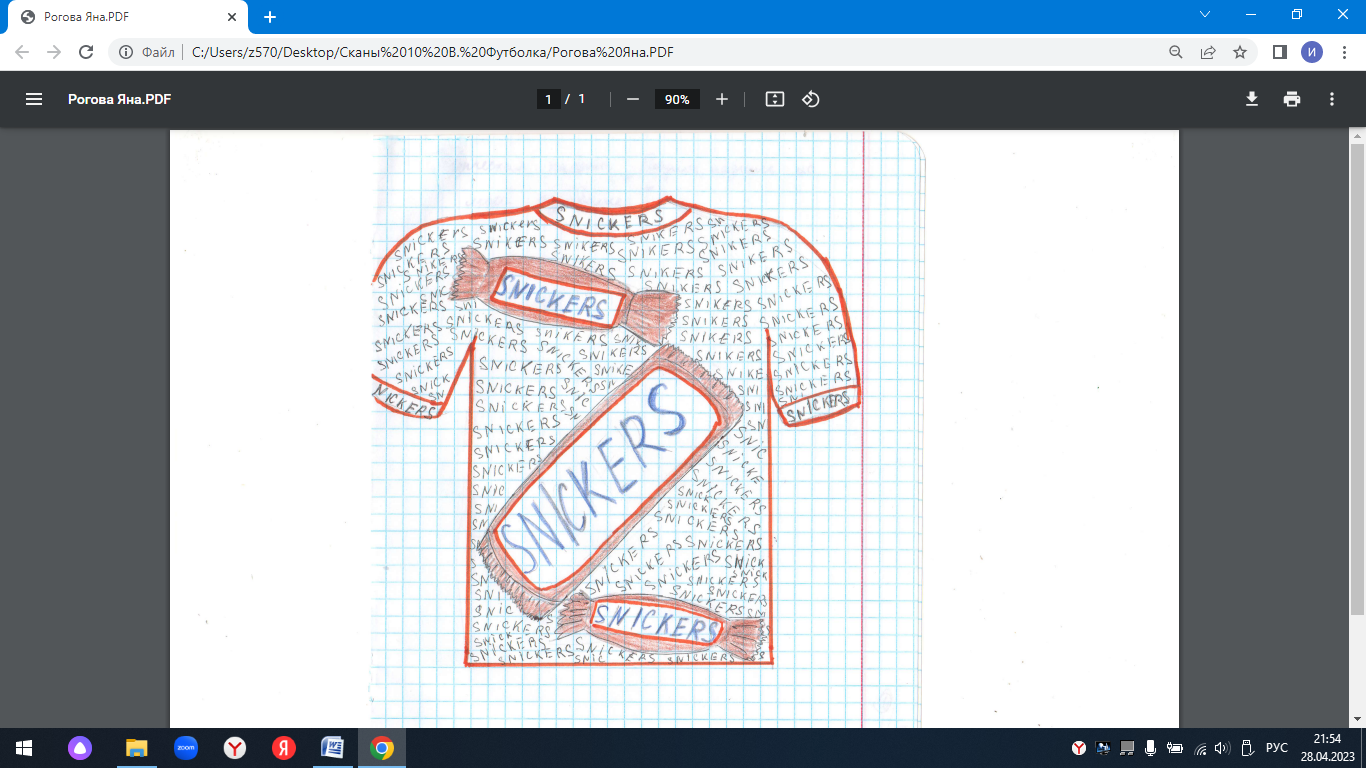 